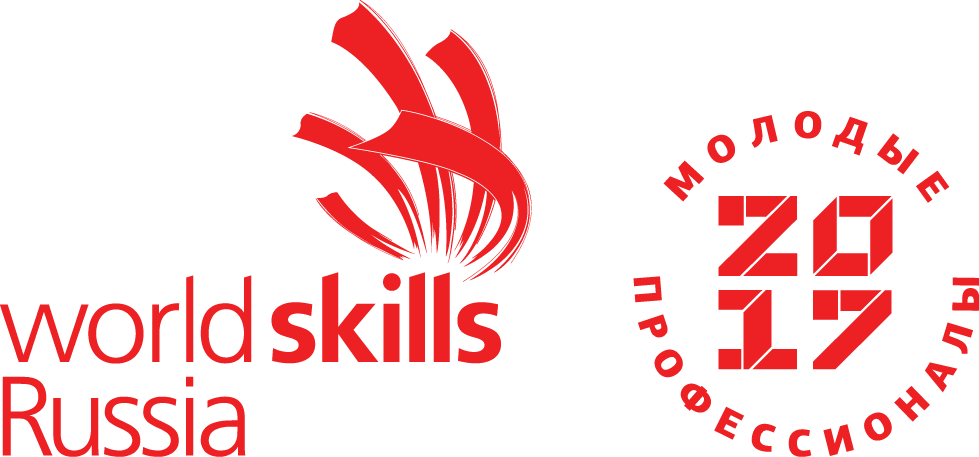 ПЛАН ЗАСТРОЙКИ КОМПЕТЕНЦИИДОШКОЛЬНОЕ ВОСПИТАНИЕна  III Открытом  чемпионате«Молодые профессионалы» WorldSkills Russia, БГПУ им. М. Акмуллы, 2021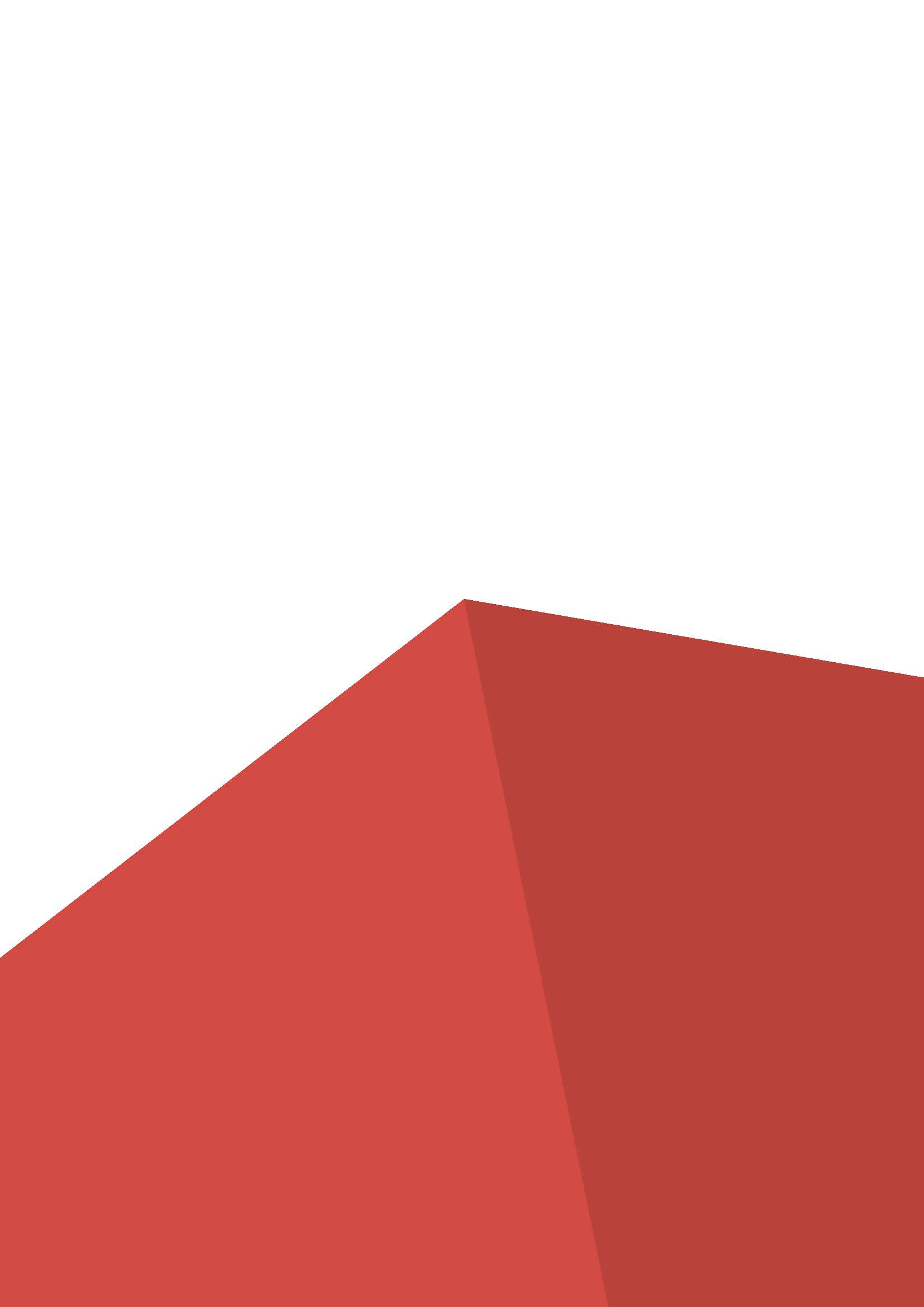 Основной состав(26-30 апреля  2021 г.)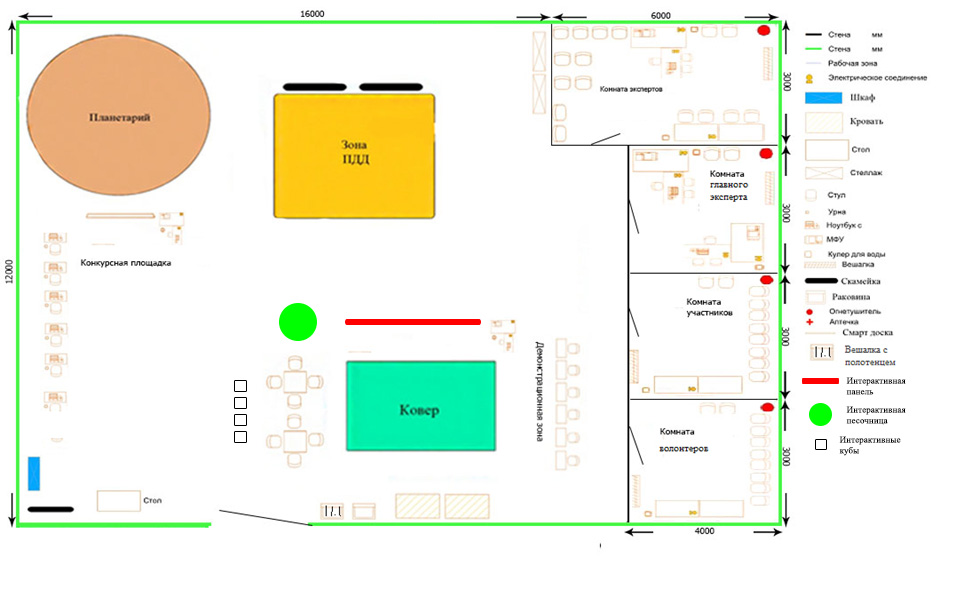 